If you are a Raymond resident and interested in serving on any of the following committees or boards, please fill in the information below and submit to the Town Clerk for distribution to the appropriate board or committee chair(s) for consideration and response concerning open positions.Beautification CommitteeBoard of Assessment ReviewConservation CommissionComprehensive Plan CommitteeRecycling CommitteeZoning Board of AppealsPlanning BoardThere are many other opportunities to serve your town as an elected official, a member of a community resource organization, an election worker on Election Day, etc. Contact the Town Clerk for more information.Please complete this form and submit to:Town Clerk, 401 Webbs Mills Road; Raymond, ME 04071 or via fax to (207) 655-3024or via email to sue.look@raymondmaine.orgBoards and/or committees you are interested in (please list in order of preference):Why are you interested in the board(s) and/or committee(s) chosen above?What contributions, benefits, talents, and skills can you bring to the Town of Raymond?What do you feel is the responsibility of the boards and/or committees you chose?What municipal boards, volunteer organizations, or community service groups/committees have you worked with in the past and for what length of time?Does your schedule allow the flexibility to attend meetings on a regular basis?Yes          No  Thank you.VOLUNTEER APPLICATIONVOLUNTEER APPLICATION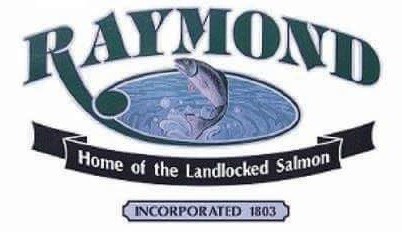 Town of Raymond 401 Webbs Mills Rd Raymond, ME 04071www.raymondmaine.orgTown Clerk Sue LookPhone: 207-655-4742 Ext 121Fax: 207-655-3024sue.look@raymondmaine.orgName:  Mailing Address:  Telephone Number:  E-mail Address:  Occupation:  1.  2.  3.  